MINUTES OF REGULAR SESSION OF COUNCILAugust 24, 2022~~~~~~~~~~~~~~~~~~~~~~~~~~~~~~~~~~~~~~~~~~~~~~~~~~~~~~~~~~~~~~~Regular session of Borough Council convened at 6:00 pm. Present were Councilors Mike Matlos, Tim Sloss, Elizabeth Lape, Jennifer Riley, and Michael Zrenchak, Mayor Sikorski, Solicitor Matt Racunas and Engineer Laura Branthoover. Councilors Luke Riley and Chris Gretz were not in attendance.PUBLIC COMMENT:Amanda Rausch - 2704 C Street:  The Blight and Revitalization Committee met with Solicitor Racunas about a month ago.  They were lost as to what they could or could not do as the Blight Committee;  At his direction, they made up folders so they could start working on some of the blight that is happening in the borough, properties that are not being taken care of, and also to try and take care of some of the properties that back taxes are owed on but are still in good shape and they don’t want them to show up on the list of ones that are going to be condemned so they can get them back on the tax rolls.  She presented to council 3 properties to be rehab and 3 properties to work on getting condemned. They looked at the taxes and the state of the property – some have holes in the roof.  201 Latrobe is a safety hazard.  Also for condemnation is 2823 E Street and 2811 F Street.  The 3 properties that have taxes owed on them but are still pretty nice properties are 305 Owens, 3404 Orchard, and 806 Elizabeth.  These are the properties they would like to start with. She gave Mr. Zrenchak the folders and research they and Jamie Leber did on the taxes owed.  Mr. Zrenchak stated that 201 Latrobe and 2823 E Street are already on the condemned list.  He asked Jill Pack to froward them on to everyone for review.  Solicitor Racunas stated that the properties for rehab need to be at least 3 years tax delinquent.  He said that, in reality, the borough would not do the rehab.  He said that, ideally, we could try to coordinate with the school district to try and get them to sheriff sale them.  If they are in good shape, someone might be interested in investing in them and that would be the most effective and cost effective.  Mrs. Kerklo asked about the companies who advertise to come in and buy houses as is, would that work here.  Solicitor Racunas explained that these houses are owned by someone and the borough cannot transfer title on them so the process of going through a sheriff sale the tile can be transfer and the new owner can rehab that dwelling.  Condemnation does not change title - it remains in the owner’s name.  Condemnation and demolition is a way to remove a dangerous structure legally so now it is a vacant lot.  Allegheny County has the Vacant Property Recovery Program so a neighbor can try and acquire that property.  Lavina Kerklo – 3227 Liberty Way:  She asked Solicitor Racunas that the ordinances we have now are to be used as a guildline.  He said they are on the books.  Through codification, you rescind the unnecessary ordinances.  The ones that are out of date should be nullified.  That way you have a book of ordinances that you can enforce.  Mrs. Kerklo said that someone told her that a fence was put up close to the road and it is hazard when you make the turn.  Mr. Zrenchak stated that they would have had to get a building permit and a variance – it can only be so far from the front of the property and so high so they must not have checked.  Ms. Pack said that Chris Harvey from BIU has already addressed this issue and cited him.Cathy Beadling – 2805 A Street:  She also had a question on the ordinances.  She thought that she heard that there was an ordinance against keeping boats and RV’s in the front of your property.  She thought that it had to be behind the house.  There is more and more of that happening.  She thought that during the summer time they could do that but in October they had to be move back or stored somewhere.  The boat will be back on Washington Blvd and there is one on Memory Lane that is bigger than the houses up there.  Then there are the 3 RV’s in the parking lot here and they should not be allowed to be there.  Mr. Bogdan explained that there is no ordinance preventing this – the only place they are not allowed to park these vehicles is on the street.  He said that the police have looked at the one on Washington Blvd and they do not think it is dangerous - it does not interrupt line of sight.  The boat is completely off of the road. Mrs. Beadling says it blocks the marquee to the high school.  Mr. Zrenchak stated that during the codification process, some of the old things out of there but some the other things on the books may not be addressed as things have changed.  The need to be gone through and add things in or take things out as times change.  Mrs. Beadling suggested that they put an ordinance in against putting big boats and things in front of your house.  It is a seasonal thing that you should not have to look at year round.  Mr. Zrenchak said that they will discuss it during the workshop session.                Another woman asked if there was an ordinance allowing you to park your vehicle in your front yard.  Mr. Bogdan said yes.  Mr. Zrenchak said that when these houses were built, people hand only one car.  Now you have many cars and they are parking in the yard so not to park in front of the neighbors.  It is not the ideal situation but how do you address it.  A man asked if the yellow line on Orchard Drive is enforced by the police.  Mr. Zrenchak said that it should be.  The man said that they are seeing more and more cars PROPERTY:  Chris GretzMr. Gretz was not in attendance.  Mr. Zrenchak did not receive a report from him.POLICE, FIRE and EMS:  Michael ZrenchakMr. Zrenchak read the July 2022 Fire Report:	Brush Fire				1	Stand By				1	Automatic Fire Alarm		4	Structure Fire			3		Vehicle Fire				1	Rubbish Fire				1	Carbon Monoxide			1		Total 				12Motion to donate $1,000 to the Liberty Borough Fire Department Festival for the stage.	Motion:  Mr. Matlos			Second:  Mrs. Lape	All in favor.  Motion carries.  Fire Chief Corey Derr thanked council for their donation.  The Festival is on September 16 and 17.  There will a band Friday night and fireworks Saturday night.  Mr. Zrenchak reported that the police did a traffic study on River Ridge.  He will show it to whomever is interested.  LEGISLATION: Chris GretzMr. Gretz was not in attendance.  There was nothing to report.  PARKS & RECREATION:  Jennifer RileyFun to Be a Kid Day is on September 24, 2022 at the Manor Field from 12pm to 3pm.HEALTH & ORDINANCE:  Luke RileyMr. Riley informed Mr. Zrenchak that he would not be able to attend due to work.  LIGHTS:  Michael MatlosThere was nothing to report. FINANCE:  Elizabeth LapeMotion to Pay:  Bills for Ratification of $ 58,548.55 and List of Bills to Pay $16,678.89	Motion:  Mr. Matlos		Second:  Mr. Sloss	All in favor. Motion carries.Mr. Zrenchak abstained from voting on the invoices for Zrenchak Environmental Services.  Bills for Ratification:List of Bills to Pay:Motion to ratify the action taken in accepting the proposal from Christie and Associates for Liability Insurance in the amount of $75,086.	Motion:  Mr. Matlos		Second:  Ms. Riley	All in favor.  Motion carries.PERSONNEL: Jennifer RileyMotion to accept Jill Pack’s employment contract retroactive to January 1, 2022.	Motion:  Mr. Matlos		Second:  Mrs. Lape	Roll Call Vote:		Mrs. Lape			Yes		Mr. Sloss			Yes		Mr. Matlos			Yes		Ms. Riley			Yes		Mr. Gretz			Not Present		Mr. Riley			Not Present		Mr. Zrenchak		Yes	Motion carries.STREETS AND SEWERS: Tim SlossMotion to adopt Ordinance 2202-03 changing the sewage billing from quarterly to monthly.	Motion:  Mr. Matlos	Second:  Ms. Riley	All in favor.  Motion carries.Motion to accept the Snow and Ice agreement between Allegheny County Public Works Department and Liberty Borough for street maintenance.through 2025. 	Motion:  Mr. Matlos	Second:  Mrs. Lape	All in favor.  Motion carries MAYOR’S REPORT:  Larry Sikorski, MayorMayor Sikorski did not receive a Police Activity Report.  Mayor Sikorski said that going up Liberty Way on the right hand side, people are having difficulty getting in and out of their driveway.  A man from Allegheny County is going to meet with him this week to see if he can get the loose asphalt from migrating into the street and into the inlet and plugging it up.  Eventually it will out into the street and be an ice jam.  SOLICITOR’S REPORT:  Matt RacunasThere was nothing to report.  ENGINEER’S REPORT:  Laura BranthooverMs. Branthoover stated that she had suggestions for the CD49 are the Glenn Avenue embankment and to pave Glenn Avenue from River Road up to intersection with upper Glenn Avenue.  This is partially in Portvue and they have already agreed to do the other half so this would be 50/50.  Motion to authorize Glenn Engineering to submit CD49 pre-applications.	Motion:  Ms. Riley		Second:  Mr. Sloss	All in favor.  Motion carriesMs. Branthoover reported that Swede Construction would be starting the Manor Park restrooms right after Labor Day with the interior demolition, They gave a quote to put on a metal roof instead of shingles for an additional $4,190.  Mr. Zrenchak stated that is something for them to talk about. Mr. Matlos provided additional inlets and they are waiting for COG to authorize them to  advertise. Mr. Glenn wanted give council a reminder of the 4 LSA grants submitted – street resurfacing on Glenn Avenue, E Street storm sewer, the slide on Liberty Way, and demolition.  Those will be announced in November.  Glenn Engineering received a letter about 2850 Washington Boulevard.  It is currently zoned as residential, and they want to add an additional unit to it.  Mr. Glenn asked them for a survey.  Once he gets that, it is something that they can look into getting a variance.  Mr. Zrenchak stated that has to go in front of the zoning board.  Mr. Zrenchak asked Ms. Branthoover what the hold up is with the inlet project.  Ms. Branthoover said that everything is ready to go.  Don is just waiting on a letter.       Motion to authorize Glenn Engineering to prepare specs to install the pump station when it is delivered.	Motion:  Mr. Matlos	Second:  Mrs. Lape                                           	All in favor.  Motion carries. A woman in attendance asked what exactly is happening with the bathrooms at the Manor ballfield.  Mr. Zrenchak explained that they are completely rebuilding the bathroom making it handicap accessible.  She asked if it is correct that it is going to be $140,000.  Mr. Zrenchak said that it is getting completely gutted, the roof will be done, all new plumbing.  Mrs. Kerklo asked who is paying for that.  Mrs. Lape explained that the money is coming from the US Steel Community Trust.  Mrs. Kerklo asked what it will be used for.  Mr. Zrenchak said that the building is the bathrooms for the ballfield, and it should have been done 20 years ago.  Mrs. Kerklo said that is a lot of money for bathrooms.  Mr. Zrenchak explained that everything is expensive now and there is a lot of work that needs to be done in that building to bring it up to code.  She asked if it is going to be used for something else.  Mr. Zrenchak said that part of the building is for storage.Mrs. Wall asked if they are working at Durabond because she had her windows open and she can hear work and banging at midnight.  Mr. Matlos said that there shouldn’t be anyone working down there.  Mrs. Kerklo said she heard it is the water company dumping gravel and stuff.  Mr. Zrenchak said that they wanted to use that as a dump and were told no.            OLD BUSINESS:NEW BUSINESS:Motion to authorize Keystone Collections Group to file liens against 18 properties for $60 per lien – total $1,080.	Motion:  Mr. Matlos	Second: Ms. Riley	All in favor.  Motion carries. Motion to donate $200 to the South Allegheny Fall Boosters.	Motion:  Mr. Matlos	Second:  Ms. Riley	All in favor.  Motion carriesThat is for the sign at the stadium.  Motion to donate $500 to LBAA for uniforms.	Motion:  Mr. Matlos	Second:  Ms. Riley	All in favor.  Motion carries.   Mrs. Rausch asked if the Blight Committee could have a copy of the 18 properties on the lien list.  Mr. Zrenchak said yes – it will just be the addresses.  CORRESPONDENCE:Motion to accept the typed minutes from the July 27, 2022 meeting.	Motion:  Mr. Matlos	Second:  Mr. Sloss	All in favor.  Motion carries.Next meeting dates/times:  Work Session, Wednesday September 14, 2022 at 6:00 pm – Regular Session, Wednesday, September 28, 2022 at 6:00 pmMotion to adjourn	Motion:  Ms. Riley		Second:  Mrs. Lape	All in favor.  Motion carriesRespectfully submitted by:Jill PackBorough Secretary	08/22/2022RACUNAS LAW GROUP LLC0.0007/28/2022EFTADP-4,446.1407/28/2022EFTADP [CHECKS]-12,923.4208/05/2022EFTADP [INVOICE]-92.5108/12/2022EFTADP [CHECKS]-11,939.1308/12/2022EFTADP-4,300.1508/12/2022EFTPA SCDU-82.5208/19/2022EFTADP [INVOICE]-75.4208/10/20224572DUQUESNE LIGHT CO-3,385.6708/10/202212411DUQUESNE LIGHT CO-153.0108/10/202212412PA MUNICIPAL SERVICE CO-987.6308/10/202212413PA ONE-CALL SYSTEM INC-18.2107/28/202222836AMERICAN NATURAL SUPPLY LLC-4,333.5507/28/202222837AQUA FILTER FRESH INC-38.7707/28/202222838AUTO PLUS-9.9607/28/202222839NORTH EASTERN UNIFORMS & EQUIP., INC.-24.0007/28/202222840PA AMERICAN WATER-17.4807/28/202222841RC WALTER & SONS INC-26.3208/08/202222842AFLAC-223.3608/10/202222843CENTER INDEPENDENT ENERGY-35.4908/10/202222844COMCAST0.0008/10/202222845DERKAS AUTO SERVICE-884.1908/10/202222846DUQUESNE LIGHT CO-633.5308/10/202222847FIRST COMMONWEALTH BANK (CREDIT CARD)-2,440.3808/10/202222848GLENN ENGINEERING & ASSOC-620.0008/10/202222849HOME DEPOT-126.3508/10/202222850Mark C. Turnley-1,950.0008/10/202222851ONE DIGITAL-40.0008/10/202222852PA AMERICAN WATER-1,158.5108/10/202222853PEOPLES NATURAL GAS-94.5008/10/202222854Safsecur LLC-808.3408/10/202222855SPRINT-112.3908/10/202222856T-Mobile-45.4208/10/202222857Witmer Public Safety Group-2,050.0008/10/202222858COMCAST-369.9508/22/202222859Allegheny County Dept of Court Records-102.25-54,548.55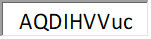 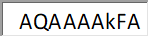 AMERICAN WATER07/13/20224000239868210.00Total AMERICAN WATER210.00AMTRUST NORTH AMERICA08/12/2022175949254,751.00Total AMTRUST NORTH AMERICA4,751.00BUILDING INSPECTION UNDERWRITERS OF PA08/10/2022859110.00Total BUILDING INSPECTION UNDERWRITERS OF PA110.00Expert Outdoor Power08/15/2022Repairs29.45Total Expert Outdoor Power29.45H B SOUTH PRINTERS08/16/20222544119.00Total H B SOUTH PRINTERS119.00JEFFERSON HILLS LAWN & EQUIP08/12/20223432261.6908/19/20223447849.98Total JEFFERSON HILLS LAWN & EQUIP111.67MCI08/22/20220864890945931.38Total MCI31.38Michele Ura08/17/2022Face Painting100.00Total Michele Ura100.00MR JOHN07/21/2022INV-14904262.0007/21/2022INV-14903131.00Total MR JOHN393.00NAPA AUTO PARTS08/12/2022313758135.6608/17/202231433919.99Total NAPA AUTO PARTS155.65O'REILLY AUTO PARTS08/04/20225108-27506624.06Total O'REILLY AUTO PARTS24.06PA AMERICAN WATER08/16/20221024-21003487726039.5408/16/20221024-210033713752290.2708/16/20221024-21003015629918.94Total PA AMERICAN WATER348.75RACUNAS LAW GROUP LLC04/01/202215391,770.0005/01/202215401,608.00Total RACUNAS LAW GROUP LLC3,378.00RICOH USA08/16/2022106441245149.42Total RICOH USA149.42SPRINT08/12/2022233328279-131116.38Total SPRINT116.38UPMC HEALTH PLAN08/11/2022020207 3004,943.33Total UPMC HEALTH PLAN4,943.33VERIZON GARAGE08/09/2022450-731-927-0001-5357.80Total VERIZON GARAGE57.80WESTCOM WIRELESS INC08/15/2022119055.00Total WESTCOM WIRELESS INC55.00Who Rescued Who Humane Society08/17/2022!st Qtr 2022225.00Total Who Rescued Who Humane Society225.00ZRENCHAK ENVIRONMENTAL SERVICES INC08/03/2022198350.0008/03/2022199420.00Total ZRENCHAK ENVIRONMENTAL SERVICES INC770.00TOTALTOTAL16,078.89